EXECUTIVE COMMITTEE OF
  THE MULTILATERAL FUND FOR THE
  IMPLEMENTATION OF THE MONTREAL PROTOCOL
Eighty-second MeetingMontreal, 3-7 December 2018Corrigendumcost-effective options for controLling HFC-23 by-product Emissions(DECISION 81/68(e))This document is being issued to:Replace “895,459” with “947,132” in paragraph 9Replace “593,047**” with “644,721”; “673,656” with “725,329” and “895,459” with “947,132” under the “2017” column in Table 1Remove the second footnote to Table 1Replace three rows in Table 2 and footnote “d”, and add footnote “e”, as follows:d The average 2017 HFC-23 by-product generation rate at the HCFC-22 production facilities that were included in the 2017 verification is 2.36 per cent. Three HCFC-22 production lines that generated HFC-23 in 2017 and that were established after 2010 were not included in the verification report; a w rate of 3 per cent was used for those linese The HFC-23 by-product generation rate for 2013, 2014, and 2015 as reported in the 2017 verification report.Replace paragraph 11(b) as follows:For China, the w rates reported in the verification reports submitted for the 15 HCFC-22 production lines established before 2010, in line with the Agreement on the HCFC production phase-out management plan (HPPMP). The amounts of HFC-23 are measured in some plants through meters; where no meters are installed, the amounts of HFC-23 are estimated using w rate of 3 per cent. A w rate of 3 per cent was also used to estimate the HFC-23 by-product generated at three additional HCFC-22 production lines that were established after 2010, that only produce for feedstock, and that are not included in the verification reports; Replace footnote 7 of paragraph 12 as follows:7.	The Parties approved the following technologies for the destruction of HFC-23: gaseous/fume oxidation; liquid injection incineration; reactor cracking; rotary kiln incineration; argon plasma arc; nitrogen plasma arc; chemical reaction with H2 and CO2; superheated steam reactor (decision XXX/6). The Secretariat is aware of one feedstock use of HFC-23: for the production of halon-1301, which is in turn used as a feedstock during the manufacture of fipronil, an agricultural pesticide. Capture and use for controlled uses is expected to result in the eventual release of emissions of HFC-23, thus delaying rather than avoiding such emissions.Replace the last two sentences of paragraph 23 as follows:The verifications conducted for 2013 through 2017 have included the relevant information on HFC-23 emissions in the HCFC-22 producers established before 2010. The three most recent verification reports, for 2015, 2016 and 2017, show the progress made by the Government of China in reducing HFC-23 emissions from the HCFC-22 producers established before 2010, in line with policies issued by the Government: the per cent HFC-23 by-product that was incinerated at those producers increased from 45 per cent in 2015, to 93 per cent in 2016, and to 98 per cent in 2017. Information on the three HCFC-22 producers that were established after 2010 was not included in the verification reports. The three producers have each installed an HFC-23 destruction facility; however, data on the quantity of HFC-23 by-product destroyed at those facilities was not available at the time of finalization of the present document.UNITED
NATIONSUNITED
NATIONSEP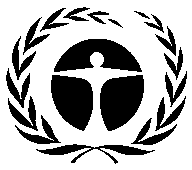 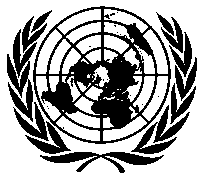 United NationsEnvironmentProgrammeDistr.GENERALUNEP/OzL.Pro/ExCom/82/68/Corr.123 November 2018ORIGINAL: ENGLISHChina322.44c, 2.41d 17,089e  17,351e  13,604e  13,949 15,517 Sub-total for Article 5 countries43 18,803  19,506  15,585  16,022 17,849Total 22,673  23,707  20,089  20,199 22,285